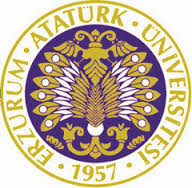 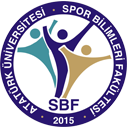 				       SPOR BİLİMLERİ FAKÜLTESİ DEKANLIĞINAFakülteniz ( ……………………………………………………………… )Bölümü  ( ……………………….) numaralı mezun öğrencinizim. (……………………………………….) dersini Uzmanlık dersi olarak aldığıma dair bir belgenin tarafıma verilmesi için ;Gereğini arz ederim.												…./....../201									                                              ADI SOYADI												         (İmza)Adres: